Психолого – педагогический статус первоклассника. (Консультация для родителей)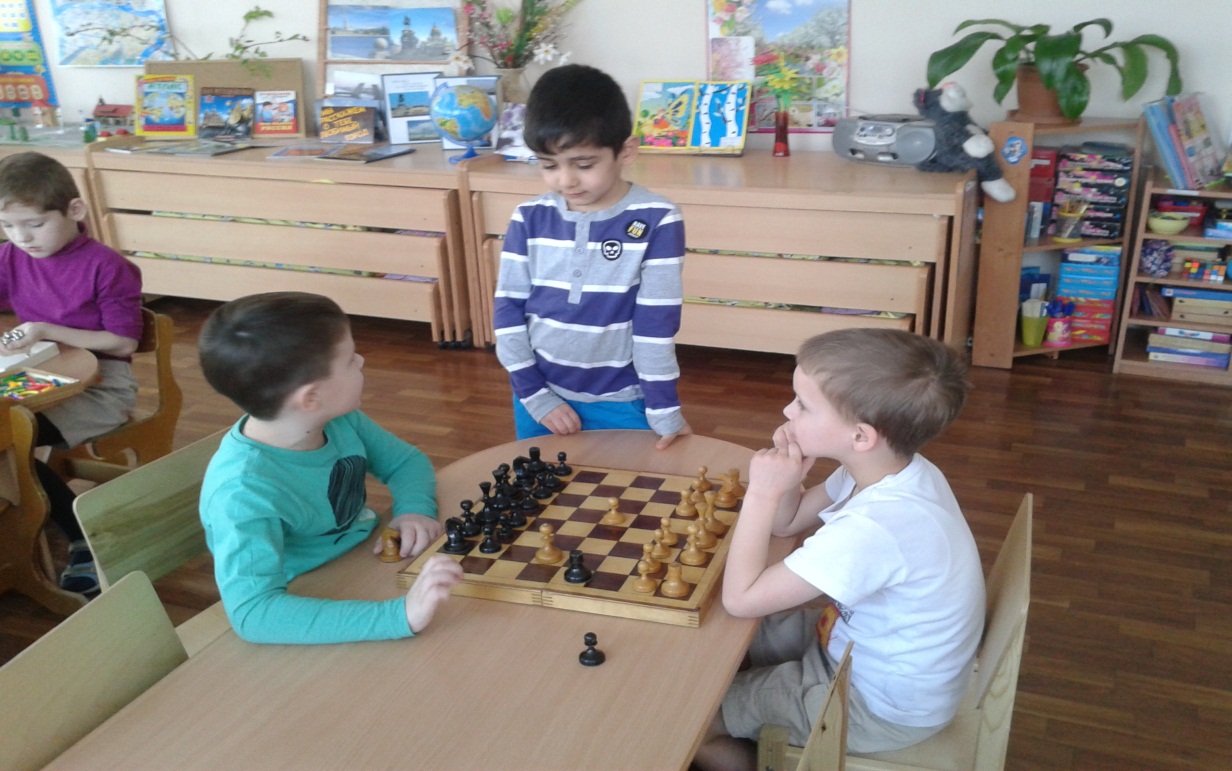 Параметры психолого – педагогического статусаПсихолого – педагогические требования к содержанию статуса первоклассникаПознавательная сфера:1.произвольность психических процессов.2.уровень развития мышления3.сформированность важнейших учебных действий4.уровень развития речи5.уровень развития моторики6.умственная работоспособность и темп умственной деятельностиВысокий уровень учебной активности ,самостоятельности, способности самостоятельно спланировать, осуществить, проконтролировать результат действий. Совершение действий по образцу и правилу поддержание внимания на учебной задаче, наличие собственных усилий для преодоления трудностей в решении задачи.Высокий уровень развития наглядно – образного мышления: вычленение существительных свойств и отношений предметов, способность обобщению, начальный уровень логического мышления: способность к умозаключениям, выводам на основе имеющихся данных.Умение выделять учебную задачу и превратить ее в цель деятельности, формирование внутреннего плана умственных действийПонимание смысла текста и простых понятий, владение сложно – подчиненными предложениямиПодготовка руки к письму на занятиях познавательного цикла и рисованияСосредоточенно работать 20 – 25 минут, сохранение работоспособности в течение всего дня, работа в едином темпеОсобенности общения и поведения.1.взаимодействие со сверстниками2.взаимодействие с педагогом3.соблюдение социальных и этических норм4.поведенческая саморегуляция5.активность и автономность поведенияУстановление межличностных отношений. Готовность к сотрудничеству, умения разрешать конфликтыАдекватные ролевые отношения, уважениеЗнать и соблюдать нормы поведенияУмение сдерживать негатив, ответственное поведениеАктивен  и самостоятеленМотивационно – личностная сфера1.наличие учебной мотивации2.устойчивость эмоционального состояния в школеЖелание идти в школу, наличие познавательного мотиваОтсутствие противоречий между требованиями родителей и школы, родителями и возможностями детейОсобенности системы отношений к миру и самому себе1.к сверстникам2.к педагогу3.к значимой деятельности4.к себеПоложительноеЭмоционально положительное отношениеПоложительное отношение к школе и обучениюПоложительная устойчивая самооценка